                                                       проект № 587 від 10.09.2021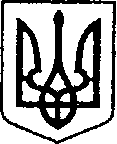 УКРАЇНАЧЕРНІГІВСЬКА ОБЛАСТЬН І Ж И Н С Ь К А  М І С Ь К А  Р А Д А_____ сесія VIII скликанняР І Ш Е Н Н Явід ____ вересня  2021 р.		    м. Ніжин	                            № _________/2021	Про внесення змін до рішення Ніжинської міської ради від 16.01.2019 р. № 6-50/2019 «Про затвердження бюджетних програм місцевого значення на 2019 рік» (зі змінами внесеними рішеннями від 24.12.2019 №4-65/2019, від 04.02.2021 №9-6/2021 )	Відповідно до ст. 26, 42, 59, 61  Закону України «Про місцеве самоврядування в Україні», ст. 89, 91 Бюджетного кодексу України, керуючись Регламентом Ніжинської міської ради Чернігівської області VIII скликання, затвердженого рішенням Ніжинської міської ради від 27.11.2020 року №3-2/2020, міська рада вирішила: 	1. Внести зміни до Додатку 2 «Перелік основних напрямів діяльності та заходів, передбачених міською Комплексною програмою профілактики правопорушень на період 2019-2021 років «Правопорядок» Міської Комплексної програми профілактики правопорушень на період 2019-2021 років «Правопорядок», затвердженої рішенням міської ради від 16.01.2019 року №6-50/2019 (зі змінами внесеними рішеннями від 24.12.2019 №4-65/2019, від 04.02.2021 №9-6/2021), а саме п.п. 3.2 викласти у наступній редакції: «Забезпечення охорони публічної безпеки та порядку громадян, у тому числі під час масових заходів; патрулювання міста у посиленому варіанті, у тому числі за рахунок додаткових автопатрулів – шляхом виділення для даних потреб коштів на придбання ПММ для службового автотранспорту Ніжинського районного відділу поліції ГУНП в Чернігівській області». Додаток 2 викласти у наступній редакції (додається).3.  Начальнику Ніжинського РВП ГУНП в Чернігівській області (Духно В.М.) забезпечити оприлюднення цього рішення протягом п’яти робочих днів з дня його прийняття шляхом розміщення на офіційному веб-сайті Ніжинської міської ради.4. Організацію виконання даного рішення покласти на першого заступника міського голови з питань діяльності виконавчих органів ради Вовченка Ф.М.5. Контроль за виконанням даного рішення покласти на постійну депутатську комісію з питань соціально-економічного розвитку, підприємництва, інвестиційної діяльності, бюджету та фінансів (голова комісії Мамедов В.Х.).Міський голова 							          Олександр КОДОЛАВізують: Начальник фінансового управління                                              Л. ПИСАРЕНКОСекретар міської ради							      Ю. ХОМЕНКОПерший заступник міського голови  з питаньдіяльності виконавчих органів ради	                                    Ф. ВОВЧЕНКОНачальник відділу юридично-кадрового забезпечення						         В. ЛЕГАГолова постійної комісії з питань соціально-економічного розвитку, підприємництва, інвестиційної діяльності, бюджету та фінансів		                   В. МАМЕДОВГолова депутатської  комісіїз питань регламенту, депутатськоїдіяльності та етики, законності, правопорядку, антикорупційної політики, свободи слова та зв’язків 				       В. САЛОГУБНачальник Ніжинського РВП ГУНП в Чернігівській областіпідполковник поліції                                                                           В. ДУХНОПОЯСНЮВАЛЬНА ЗАПИСКАдо рішення «Про внесення змін до рішенняНіжинської міської ради від 16.01.2019  р.№ 6-50/2019 «Про затвердження бюджетних программісцевого значення на 2019 рік» (зі змінами внесеними рішеннями від 24.12.2019 №4-65/2019, від 04.02.2021 №9-6/2021)1. Обґрунтування необхідності прийняття акта Даний  проект рішення  підготовлено  з  метою профілактики вчинення злочинів та правопорушень у громадських місцях, місцях відпочинку громадян, у тому числі під час проведення масових заходів, а також забезпечення оперативного реагування поліцією на заяви та повідомлення громадян про вчинення злочинів та правопорушень.  2. Загальна характеристика і основні положення проектуНа  підставі  умов Меморандуму про співпрацю між Ніжинським відділом поліції Головного управління Національної поліції в Чернігівській області та Ніжинською міською радою Чернігівської області (протокол засідання виконавчого комітету Ніжинської міської ради від 24 лютого 2016 року № 8) та для забезпечення виконання завдань Міської Комплексної програми профілактики правопорушень на період 2019-2021 років «Правопорядок», затвердженої рішенням міської ради від 16.01.2019 року №6-50/2019 (зі змінами внесеними рішеннями від 24.12.2019 №4-65/2019, від 04.02.2021 №9-6/2021),  для забезпечення охорони публічної безпеки та порядку громадян, у тому числі під час масових заходів; патрулювання міста у посиленому варіанті, у тому числі за рахунок додаткових автопатрулів – шляхом виділення для даних потреб коштів на придбання ПММ для службового автотранспорту Ніжинського районного відділу поліції ГУНП в Чернігівській області у  розмірі 100,0 тис. грн. на 2021 рік та 100 тис. грн. на 2022 рік .3. Фінансово-економічне обґрунтування Реалізація  проекту   рішення  передбачає  використання  коштів  в  межах затвердженого  кошторису  видатків  на  відповідний  бюджетний  період.Начальник Ніжинського районного відділу поліціїГоловного управління Національноїполіції в Чернігівській області    підполковник поліції                                                                    Володимир ДУХНО